Weltladen MusterstadtMarktplatz 1312345 Musterstadtwww.weltladen.de/musterstadtP R E S S E E I N L A D U N GModenschau mit Textilien aus Fairem HandelTermin:		16. September 2022, 16 UhrOrt:			Marktplatz 13 (vor dem Weltladen)Veranstalter: 	Weltladen MusterstadtSehr geehrte Damen und Herren,der Weltladen Musterstadt lädt Sie ganz herzlich zur Modenschau mit Textilien aus Fairem Handel ein. Wir stellen unsere frisch eingetroffene Herbst- und Winterkollektion für sie und ihn vor. Von sportlich bis elegant zeigen wir einen kleinen Ausschnitt unseres Sortiments hochwertiger Mode aus naturbelassenen Stoffen und Fairem Handel.Die Veranstaltung findet im Rahmen der Fairen Woche statt. Unter dem Motto „Fair steht dir“ laden vom 16. bis 30. September rund 2.000 Veranstaltungen bundesweit dazu ein, den Fairen Handel näher kennenzulernen. Weitere Veranstaltungen unseres Weltladens finden Sie unter www.weltladen-musterstadt.deWir freuen uns auf Ihren Besuch und Ihre Berichterstattung.Angelika MusterfrauGeschäftsführung Weltladen MusterstadtKontakt:Weltladen Musterstadt, Angelika MusterfrauTel.: 01234/56789, Mobil: 0123/456789E-Mail: info@weltladen-musterstadt.dewww.weltladen-musterstadt.deWeltladen MusterstadtMarktplatz 1312345 Musterstadtwww.weltladen.de/musterstadtP R E S S E E I N L A D U N GStartschuss zur Stadtrallye Zukunft fair gestaltenTermin:		17. September 2022, 10 UhrOrt:			Marktplatz 13 (vor dem Weltladen)Veranstalter: 	Weltladen MusterstadtSehr geehrte Damen und Herren,am Samstag, dem 17. September um 10 Uhr gibt Bürgermeisterin Schulze vor dem Weltladen den Startschuss für die Stadtrallye „Zukunft fair gestalten“. Bis 18 Uhr haben interessierte Bürger*innen Gelegenheit, an 10 über die Innenstadt verteilte Stationen nachhaltig wirtschaftende Unternehmen und Initiativen in Musterstadt kennenzulernen. Mit dabei sind neben dem Weltladen u.a. der Unverpackt-Laden, das Schloss-Gymnasium als Fairtrade-School und die Energiegenossenschaft Sonnenstrom Musterstadt. Wer alle Aufgaben an den Stationen löst, nimmt an einem Gewinnspiel teil und kann attraktive Preise aus dem Weltladen gewinnen.Die Stadtrallye findet im Rahmen der Fairen Woche statt. Unter dem Motto „Fair steht dir“ laden vom 16. bis 30. September rund 2.000 Veranstaltungen bundesweit dazu ein, den Fairen Handel näher kennenzulernen. Weitere Veranstaltungen unseres Weltladens finden Sie unter www.weltladen-musterstadt.deWir freuen uns auf Ihren Besuch und Ihre Berichterstattung.Angelika MusterfrauGeschäftsführung Weltladen MusterstadtKontakt:Weltladen Musterstadt, Angelika MusterfrauTel.: 01234/56789, Mobil: 0123/456789E-Mail: info@weltladen-musterstadt.dewww.weltladen-musterstadt.de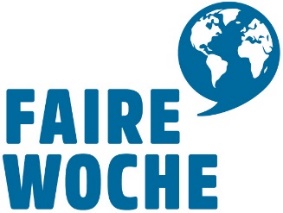 Logo AbsenderLogo Absender